June 23, 2022Dear National Federation PresidentsCouncil MembersPermanent Committee MembersAs has been announced, the World Archery Americas General Assembly will be held in Santiago de Chile on November 25, 2022.  All WAA Member Associations are invited to attend with a maximum of three delegates each.  The meeting will be conducted in Spanish and English with simultaneous interpretation available.Council and Permanent Committee Members are also welcomed to attend.  The Assembly will be held at the Pullman El Bosque Hotel, in Las Condes, Santiago. This is one of the two official hotels in the invitation package for the Pan American and Parapan American Championships.  The start time will be 4.00 pm.Delegates to the Assembly who are part of their teams to the Championships will need to register for the Assembly on WAREOS, but do not have to book their accommodation on the WAREOS registration page for the Assembly, as they have done so for the Championships.  Delegates who are not part of their teams and are travelling to Santiago only to attend the Assembly must book their accommodation on WAREOS.Rooms will be available at the Pullman El Bosque Hotel at the following rates:Pullman Hotel “El Bosque”– 4* Hotel Single Room full board: 		USD 180 per roomNumber of single rooms: 	5Double Room full board: 	USD 250 per roomNumber of double rooms:	5Check-in from 			November 18th 3pmWebsite: https://all.accor.com/hotel/B461/index.es.shtml?utm_campaign=seo+maps&utm_medium=seo+maps&utm_source=google+Maps Pullman Hotel “Vitacura” – 4* HotelSingle Room full board: 		USD 170 per roomNumber of single rooms: 	5Double Room full board: 	USD 240 per roomNumber of double rooms:	5Check-in from 			November 18th 3pmWebsite: https://all.accor.com/hotel/B470/index.es.shtml?utm_campaign=seo+maps&utm_medium=seo+maps&utm_source=google+Maps Deadlines:Preliminary Registration -		September 25, 202250% payment advance			October 21, 2022Final Registration and payment -	November 4, 2022Payment should be made by wire transfer to the following bank account:BANK INFORMATION for ACCOMMODATIONA/C name:		Federación Chilena de Tiro con ArcoAddress:		Av. Ramon Cruz 1176, Oficina 305, Ñuñoa, Santiago de Chile.Telephone: 		(562) 22724216 - (562) 22721833Bank: 			BANCO CREDITO DE INVERSIONESAccount No.: 		13337408SWIFT Code: 		CREDCLRMBank´s Address: 	AV. NUEVA PROVIDENCIA N°1819, PROVIDENCIA SANTIAGO, CHILEBank’s pone #:	+56 966673051NOTE:	ALL PAYMENTS SHALL BE MADE IN USD BY BANK TRANSFER.All bank charges will be paid by the participants. CREDIT CARDS are not accepted.Cancellations & ChangesAll cancellations and changes must be made through WAREOS / Open WAREOS:Cancellations received before 7 November 2022 a full refund of the deposit payment will be made.Cancellations received after 7 November 2022 no refund will be given.Refunds will be processed after the event.Please share the proof of payment with the Pan American Championships Organizing Committee at the following email address: gerencia@fechta.cl TRANSPORT Transport to the Pullman El Bosque Hotel will be provided to the delegates staying at the Pullman Hotel “Vitacura” at no additional cost to the participants.  Assembly delegates staying at the Pullman Vitacura will have their dinner served at the Pullman El Bosque Hotel on the night of the Assembly.Transport from the airport to the Official Hotel and return to the airport can be arranged with the Organizing Committee at no additional cost.  Information on arrivals and departures must be entered on WAREOS to ensure airport pick-up and drop-off.  Delegates staying at hotels not arranged with the Organizing Committee will need to cover their own transport and meals.  The agenda of the General Assembly as well as all related documents will be distributed in accordance with the deadlines established by our Constitution.I remain at your disposal for any questions that you may have.  Regards,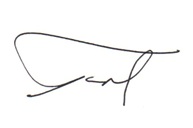 Sergio FontSecretary General